Городской округ Ханты-МансийскХанты-Мансийского автономного округа – ЮгрыМуниципальное бюджетное общеобразовательное учреждение«Средняя общеобразовательная школа № 2»(МБОУ СОШ № 2)УТВЕРЖДЕНО  Приказом директора школыПриказ от 14.02.2022 №53СРЕДНЕСРОЧНАЯ ПРОГРАММА  РАЗВИТИЯ МБОУ СОШ №2 – 2022по устранению рисковых направлений и перехода в качественно новый режим функционированияг. Ханты-Мансийск, 2022I. ПАСПОРТ ПРОГРАММЫII. ИНФОРМАЦИОННАЯ СПРАВКА О ШКОЛЕ          Средняя общеобразовательная школа № 2 г. Ханты-Мансийска – одна из старейших школ города. В 2021 году она отметила свой 80-летний юбилей. Школа была построена и открыта в январе 1941 года.           Сегодня МБОУ СОШ №2 – это школа здоровья, успеха, добра, в которой царит атмосфера творчества и инициативы. МБОУ СОШ № 2 - победитель регионального и Всероссийского конкурсов «Школа – территория здоровья", победитель городского и лауреат окружного конкурсов вариативных программ "Здоровое поколение XXI века". МБОУ СОШ №2 победитель и призёр (Дипломы I и III степени) Всероссийского конкурса «Школа здоровья».              МБОУ СОШ №2 постоянный участник Всероссийских съездов школ, содействующих здоровью «Здоровое поколение – здоровая Россия», МБОУ СОШ №2 является постоянным членом Международного Общественного движения «Добрые дети мира», МБОУ СОШ №2 – дипломанты и лауреаты  Международной Академии Общественных Наук  в Конкурсе инновационных социальных технологий.             Директор школы Лобанов А.Н. награждён Золотой медалью Всероссийского конкурса руководителей образовательных систем в номинации «Внедрение перспективных форм, методов и средств оздоровительной работы» и стал лауреатом XIII Всероссийского конкурса педагогов «Образовательный потенциал России».          В 2021 году МБОУ СОШ №2 стала победителем Всероссийского конкурса ОУ «Лига-лидеров-2021» в номинации «Лучшая инклюзивная школа» и Победителем Всероссийского конкурса руководителей образовательных систем «Управленческий ресурс» в номинации «Эффективное управление качеством образования» за инновационный проект «Школа равных возможностей» (Золотая медаль).ШКОЛА №  2 – школа ЗДОРОВЬЯ. Здесь формируют полезные привычки, учат заботиться о своём здоровье, здоровье окружающих. Здесь воспринимают здоровье как драгоценность, которую нужно беречь, укреплять и сохранять;ШКОЛА № 2 – школа УСПЕХА. Здесь поддержат любую инициативу,  а успех, даже незначительный, заметят, помогут успешно реализоваться и получить признание;ШКОЛА № 2 – школа ДОБРА. Здесь учат жить вместе, учат добру и справедливости, толерантности, сопереживанию и соучастию.        В настоящее время администрация и педагогический коллектив, в рамках долгосрочной Программы развития «Школа равных возможностей», работает над совершенствованием образовательного процесса и созданием современной образовательной среды в учреждении с целью повышения  качества образования, создавая равные условия обучения, воспитания и развития для обучающихся различных категорий, а также постоянного профессионального роста педагогических работников. Однако, в 2021 году, МБОУ СОШ № 2 была включена в список ОО ХМАО-Югры, имеющих стабильно низкие образовательные результаты. Исходя из этого, был разработан комплекс мер, направленных на создание условий для получения качественного общего образования обучающихся и перехода ОО в эффективный режим (Приказ директора МБОУ СОШ №2 от 29.01.2021 года №31-ОД). Школа приняла участие в серии обучающих семинаров для управленческих команд ОУ школ с низкими образовательными результатами в ХМАО-Югре, команда школы выполнила Программу стажировки на базе МБОУ СОШ №7 г. Ханты-Мансийска. В результате этих мероприятий в МБОУ СОШ №2 была проведена большая и результативна работа по составлению Карты рискового профиля школы, оценки факторов риска, разработки Концепции развития и Среднесрочной/Антирисковой программы, в которых были выработаны предполагаемые меры для минимизации и устранения рисков.Несмотря на положительные и результативные моменты в работе педагогического коллектива по решению проблем низких результатов обучения, существуют и объективные причины, способствующие снижению учебных достижений обучающихся в целом по ОО, которые не решаются на протяжении нескольких лет: особый контингент вновь прибывающих обучающихся с низкой мотивацией к учению; дети-мигранты, которые испытывают трудности в овладении русским языком; увеличение и появление новых нозологий у детей с ОВЗ (дети с ТНР и дети, обучающиеся по общеобразовательной программе с организацией коррекционной логопедической, психологической, дефектологической помощи); дети из семей, для которых русский язык не является языком внутрисемейного общения,  а также велика доля детей из неполных, малообеспеченных семей с невысоким уровнем образования, детей с рисками учебной неуспешности, низким уровнем мотивации к учению и развитию, проблемами поведения и здоровья. Наблюдается постоянный отток успешных обучающихся вследствие открытия в одном микрорайоне общеобразовательных учреждений  с более современной инфраструктурой и условиями обучения (Гимназии № 1 и СОШ № 4 ). МБОУ СОШ №2 не может похвастаться богатыми образовательными и финансовыми ресурсами, т.к. построена более 20 лет назад по проекту, не отвечающему требованиям современности, здание школы требует капитального ремонта, вопрос о котором не решается уже несколько лет, школа имеет достаточно большой процент обучающихся с низкой учебной мотивацией и учебной неуспешностью, сконцентрированный в основном в МБОУ СОШ №2, т.к. в одном микрорайоне  открыты ещё две новые современные школы, которые предпочитают родители обучающихся микрорайона.Школам, обучающим наиболее сложный контингент учащихся из семей с низкими социальными, экономическими и культурными ресурсами, сложно  добиваться высоких образовательных результатов. Однако, опыт работы МБОУ СОШ №2 показывает положительную динамику развития, даже имея низкие показатели, она ежегодно показывает  рост индекса образовательных результатов  по результатам идентификации образовательных организаций (на основе комплексной оценки качества образовательных результатов обучающихся образовательных организаций, расположенных на территории ХМАО-Югры):III. СОДЕРЖАНИЕ ПРОГРАММЫ3.1. Краткий анализ результатов деятельности МБОУ СОШ №2:Итоги общей и качественной успеваемости за 2017-2021 годы:         Показатель общей успеваемости в текущем году составляет 96,5% (на уровне прошлого года); качественная успеваемости  снизилась на 3% и составляет 30%. Показатели общей и качественной успеваемости  учащихся 5-9 классов также не улучшаются (ОУ- 95%, КУ – 23% на уровне прошлого года. Уровень качественной успеваемости выпускников по итогам окончания средней школы улучшился и составляет 37%, 1 выпускница окончила на «отлично», получив медаль «За особые успехи в учении».          Результаты промежуточной аттестации и выполнения ВПР показали, что качество знаний учащихся 2-4 классов составляет 42%, что на 5% ниже прошлогодних результатов (47%); В 5-9 классах также идёт снижение качества знаний обучающихся при выполнении ВПР.          Резервный показатель, влияющий на показатель качественной успеваемости обучающихся, составляет 20 человек (по сравнению с предыдущим годом уменьшился на 7 человек).                           В целом, по итогам  ежегодного анализа результатов и самообследования образовательной деятельности констатируются следующие  результаты:В МБОУ СОШ №2 созданы условия для получения бесплатного начального общего, основного общего и среднего общего образования в соответствии с законом РФ «Об образовании»;Созданы условия, обеспечивающие безопасность образовательного процесса, школа работает над созданием условий обучения детей с ОВЗ в соответствии с требованиями СанПиН для обучающихся с ОВЗ.В соответствии с Федеральным законом «Об образовании в Российской Федерации» (ст. 28 «Компетенция, права, обязанности и ответственность образовательной организации», п. 6,7), на основании Плана внутришкольного мониторинга был проведен анализ прохождения программ по всем учебным предметам 1-11 классов по итогам текущего учебного года. Учебный год, согласно Годовому календарному учебному графику, закончился в сроки, предусмотренные годовым Календарным графиком на текущий учебный год. Общеобразовательные программы выполнены в полном объеме;Разработана и реализуется Программа повышения качества образования и перехода учреждения в режим развития на 2020-2023гг.Разработана и реализуется Программа развития «Школа равных возможностей для всех участников образовательных отношений»;По итогам реализации Антирисковой программы в рамках Проекта адресной методической помощи ОУ ХМАО-Югры с низкими образовательными результатами в 2020-2021 учебном году в МБОУ СОШ №2 разработаны и успешно реализуются адаптированные образовательные программы для детей с ОВЗ, обучающихся с особыми образовательными потребностями. Для реализации наряду с общепедагогическими методами и приёмами  обучения в школе используются специфические для каждой категории обучающихся с особыми образовательными потребностями приёмы и методы коррекционно-педагогической работы. Получены положительные отзывы на муниципальном, городском и российском уровнях об организации обучения детей с ОВЗ и детей-инвалидов в МБОУ СОШ №2, опыт работы МБОУ СОШ №2 по организации обучения детей с ОВЗ в общеобразовательной школе обобщён, издаются методические сборники.Методическая деятельность с педагогическими кадрами решает вопросы повышения квалификации педагогов через организованную методическую работу, коллективное творчество, взаимодействие с научными центрами. Разработана и реализуется Программа повышения профессионального и методического уровня педагогических работников.Учебно – методическое, информацинно – техническое и материально – техническое обеспечение образовательного процесса удовлетворительное и достаточное в соответствии с требованиями к оснащению УВП, спланирована работа по обеспечению УВП образовательными ресурсами в соответствии с требованиями реализации ФГОС, в т.ч. информационными для реализации электронного обучения;Анализ результатов деятельности позволяет констатировать, что в 2021 году в школе  удалось сохранить и продолжить лучшие традиции в организации воспитательной работы, внеклассной деятельности, внеурочных занятий и дополнительного образования.                                                      По результатам анализа образовательной деятельности МБОУ СОШ №2 были выявлены следующие основные проблемы:Недостаточный уровень качества образования, наличие ученического «резерва» качественной успеваемости, недостаточность индивидуализации образовательной траектории учащихся и педагогов;Снижение мотивации школьников к учению из-за недостаточного развития у обучающихся на этапе образовательного процесса ключевых компетенций, формирования универсальных учебных действий и функциональной грамотности; Не обеспечен необходимый и достаточный уровень  контроля за процессом подготовки обучающихся, в т.ч. детей с низкой учебной мотивацией, к ГИА в рамках школы, особенно в период повторения изученного ранее материала, в т.ч. в период обучения в дистанционном формате;Ослаблен  контроль за работой учителей по повышения качества обученности школьников и предупреждению неуспеваемости»; Недостаточная работа по созданию в школе единого воспитательного пространства, разумно сочетающего внешние и внутренние условия воспитания и образования школьников. По итогам  ежегодного анализа результатов констатируются следующие тревожные показатели: Высокая доля обучающихся с промежуточными низкими образовательными результатами, не подтвердивших свои оценки в рамках оценочных процедур (ГИА, ВПР, АКР);Рост количества обучающихся с учебной неуспешностью (дети-мигранты, обучающиеся с задержкой психического развития, обучающиеся с девиантным поведением и др.);В некоторых классах (3,5,8,9,10 классы) не обеспечена устойчивая успеваемость учащихся по отдельным учебным предметам;Наличие в школе обучающихся, не освоивших общеобразовательные программы, в т.ч. адаптированные образовательные программыМБОУ СОШ №2 педагогическими кадрами укомплектована с превышением нормы учебной нагрузки учителя;            Результаты оценки качества образования в МБОУ СОШ №2 являются прозрачными  и открытыми и доступны для ознакомления, в т.ч. через публичный доклад руководителя и размещение аналитических материалов, результатов оценки качества образования на официальном сайте школы.            По результатам внутренней оценки качества образования в МБОУ СОШ №2, проводимой на основании Положения о внутренней системе оценки качества образования в МБОУ СОШ №2, проводятся обсуждения, принимаются управленческие решения, намечаются достаточные действия по устранению неудовлетворительных результатов в рамках внутренней оценки качества образования (ВСОКО).           Ежегодно проводится опрос «Удовлетворенность качеством образовательной деятельности учреждения», в котором принимают участие от 25-30% респондентов от общего количества субъектов образовательного процесса. Констатируется, что неудовлетворённость качеством образовательной деятельности в  учреждении хотя достаточно низкая, но и не имеет тенденции к снижению.(Подробный анализ деятельности школы См. Самообследование МБОУ СОШ №2 на сайте школы http://2school.ru/.       3.2. Анализ факторов риска неуспешности:          Актуальные для МБОУ СОШ №2 факторы риска неуспешности были определены по итогам самодиагностики по методическим материалам на сайте ФИОКО: https://fioco.ru/antirisk, по результатом которой была составлена Карта рискового профиля МБОУ СОШ №2. (См. Приложение).Анализ состава обучающихся с учебной неуспешностью в МБОУ СОШ №2Актуальные для МБОУ СОШ №2 факторы рискаIV. ПЛАН МЕРОПРИЯТИЙ ПО ДОСТИЖЕНИЮ ЦЕЛИ И ЗАДАЧ СРЕДНЕСРОЧНОЙ ПРОГРАММЫ    4.1. Основные направления деятельности поэтапной реализации программы:4.2. План реализации мер противодействия выявленным проблемам (факторам риска), оказывающим негативное влияние на образовательные результаты обучающихся:       14.02.2022 г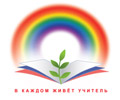 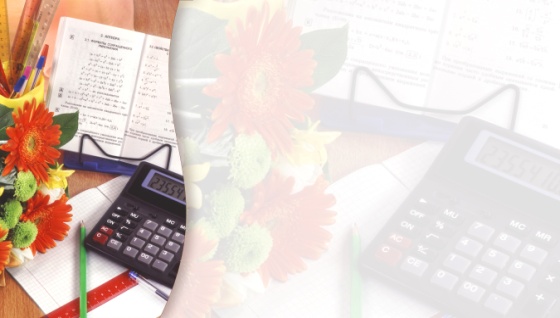 1.Наименование программыСРЕДНЕСРОЧНАЯ ПРОГРАММА РАЗВИТИЯ-2022муниципального бюджетного общеобразовательного учреждения«Средняя общеобразовательная школа № 2»по устранению рисковых направлений и перехода в качественно новый режим функционирования2.Цели программы Изучение и внедрение в практику школы механизмов поддержки обучающихся с рисками учебной неуспешности, повышения мотивации школьников к учению и развитию;Обеспечение повышения качества образования через принятие комплекса мер, направленных на создание условий для перехода ОО в эффективный режим развития (выход учреждения из списка школ с низкими образовательными результатами);3.Задачи программыОбеспечение условий для успешной реализации Программы в направлении создания возможностей для развития обучающихся с рисками учебной неуспешности во взаимодействии  всех участников образовательного процесса.Реализация механизмов мотивации педагогов к повышению качества результатов деятельности. Обеспечение непрерывного образования и повышения квалификации педагогов по внедрению эффективных методик работы со слабоуспевающими обучающимися;Обеспечение  психологического комфорта обучающихся с рисками учебной неуспешности и создание для них ситуации успеха в обучении.Реализация перспективного плана развития образовательной среды МБОУ СОШ №2, в т.ч. для повышения мотивации профессионального развития педагогов и учебной мотивации обучающихся.4.Целевые показатели программыСнижение количества/доли обучающихся с рисками учебной неуспешности;Снижение риска низких результатов при росте доли обучающихся с учебной неуспешностью (дети-мигранты, обучающиеся с задержкой психического развития, обучающиеся с девиантным поведением).Повышение мотивации школьников к учению и развитию по результатам мониторинга и экспертной оценки;Улучшение общей и качественной успеваемости в школе по итогам учебного полугодия/года и увеличение количества обучающихся, подтвердивших свои оценки в рамках оценочных процедур (ГИА, ВПР, АКР);Выполнение плана курсовой подготовки педагогов и повышения квалификации педагогов с целью обеспечения персональной методической помощи педагогическим работникам по выявленным затруднениям по повышению учебной мотивации, формированию УУУ и функциональной грамотности обучающихся;5.Методы сбора и обработки информации   Наблюдение, анализ, мониторинг, изучение и анализ документов, самооценка и самообследование.6.Сроки и этапы реализации проекта1 этап (январь - март 2022) Аналитико-проектировочный: Самодиагностика, определение рисковых профилей и факторов риска, разработка среднесрочной/ антирисковой программы и комплекса мер по снижению рисков и улучшения качества образования, установление показателей, индикаторов и сроков исполнения мероприятий программы.2 этап (апрель 2022 - декабрь 2022) Реализующий: Реализация комплекса мер, направленных на создание условий для перехода учреждения в эффективный режим развития и выхода из списка школ с низкими образовательными результатами; промежуточный контроль реализации программы;3 этап (январь 2023) Аналитико-обобщающий:Подведение итогов, осмысление результатов реализации программы; оценка эффективности программы на основе индикаторов и показателей успешности выполнения, определение задач дальнейшего развития.7.Основные меры по достижению целей и решению задачРеализация Программы развития МБОУ СОШ №2 «Школа равных возможностей» (2020-2024гг), основной реализующий этап (2021-2023гг);Внедрение практики взаимодействия с ОУ «Гимназия №1» для повышения методического и профессионального потенциала педагогов школы в рамках регионального Проекта адресной методической помощи школам с низкими образовательными результатами;Определение значимых факторов образовательной деятельности, влияющих на уровень обученности детей с рисками учебной неуспешности;Изучение профессиональных затруднений педагогических работников по работе с детьми, имеющими низкую учебную мотивацию и проектирование индивидуальных образовательных маршрутов, курсов повышения квалификации для профессионального развития педагогов с целью обеспечения по выявленным затруднениям индивидуальной профессиональной курсовой подготовки и персональной методической помощи педагогическим работникам по повышению учебной мотивации обучающихся;Выстраивание эффективного социального партнерства с организациями, осуществляющими помощь детям, для которых русский язык не является родным или языком повседневного общения, а также обучающимся с ОВЗ, обучающихся из неблагополучных семей;Обеспечение эффективного психолого-педагогического сопровождения обучающихся в рамках общешкольной Программы психолого-педагогического сопровождения «Мы вместе», в т.ч. по выявлению причин учебной неуспешности обучающихся, испытывающих трудности в учении, причин, способствующих дезадаптации детей-мигрантов;Организация работы школьного Центра социально-культурной и языковой адаптации  детей «Мы разные, но мы вместе», с целью преодоления языковых и культурных барьеров;Обеспечение административного контроля за преподаванием предметов с низким рейтингом по результатам мониторинга оценки качества выполнения ВПР, диагностических работ, а также по результатам ГИА.8.Ожидаемые результатыСнижение количества/доли обучающихся с рисками учебной неуспешности;Снижение риска низких результатов при росте доли обучающихся с учебной неуспешностью (дети-мигранты, обучающиеся с задержкой психического развития, обучающиеся с девиантным поведением).Создание системы работы МБОУ СОШ №2 в направлении внедрения механизмов поддержки обучающихся с рисками учебной неуспешности, с целью повышения мотивации школьников к учению и развитию;Обеспечение повышения качества образования через принятие комплекса мер, направленных на создание условий для перехода ОО в эффективный режим развития (выход учреждения из списка школ с низкими образовательными результатами);9.ИсполнителиАдминистрация школы, педагогический коллектив,управленческая команда школы Проекта адресной методической помощи ШНОР,МБОУ СОШ №2, г. Ханты-Мансийск2019 год2020 год2021 годДинамикаИндекс образовательных результатов (ИОР)0,4230,4580,478+ОУ2016-2017 год2017-2018 год2018-2019 год2019-2020 год2020-2021 год95%96%96%97%96%КУ2016-2017 год2017-2018 год2018-2019 год2019-2020 год2020-2021 год31%25%27%33%30%Год Скорее удовлетворены, чем не удовлетвореныНе удовлетвореныСкорее не удовлетворены, чем  удовлетвореныЗатрудняюсь ответить201993,3%1%5%1%202092,0%1,3%4,2%2,5%202192,2%1,24,8%2,8%Обучающиеся группы риска (учебная неуспешность) в МБОУ СОШ №2Обучающиеся группы риска (учебная неуспешность) в МБОУ СОШ №2Обучающиеся группы риска (учебная неуспешность) в МБОУ СОШ №2Обучающиеся группы риска (учебная неуспешность) в МБОУ СОШ №2Обучающиеся группы риска (учебная неуспешность) в МБОУ СОШ №2Обучающиеся группы риска (учебная неуспешность) в МБОУ СОШ №2Обучающиеся группы риска (учебная неуспешность) в МБОУ СОШ №2Обучающиеся группы риска (учебная неуспешность) в МБОУ СОШ №2Дети-мигрантыОбучающиеся с ОВЗДети с девиантным поведениемДети из неблагополучных семейРезерв качества(кол-во обучающихся с 1 «3»)Обучающиеся, не подтвердившие оценки по итогам ВПР, ГИАОбучающиеся, которые имеют низкие/ниже среднего уровни УУДОбучающиеся, которые имеют низкие/ниже среднего уровни ФГ169/22%138/18%27/3,6%68/10%20/3%77/10%102/13%158/21%Оценка рисков общеобразовательной организацииОценка рисков общеобразовательной организацииОценка рисков общеобразовательной организацииОценка рисков общеобразовательной организацииОценка рисков общеобразовательной организацииОценка рисков общеобразовательной организацииМуниципальное бюджетное общеобразовательное учреждение"Средняя общеобразовательная школа № 2», г. Ханты-МансийскМуниципальное бюджетное общеобразовательное учреждение"Средняя общеобразовательная школа № 2», г. Ханты-МансийскМуниципальное бюджетное общеобразовательное учреждение"Средняя общеобразовательная школа № 2», г. Ханты-МансийскМуниципальное бюджетное общеобразовательное учреждение"Средняя общеобразовательная школа № 2», г. Ханты-МансийскМуниципальное бюджетное общеобразовательное учреждение"Средняя общеобразовательная школа № 2», г. Ханты-МансийскМуниципальное бюджетное общеобразовательное учреждение"Средняя общеобразовательная школа № 2», г. Ханты-МансийскФактор РискаПараметры анализаРезультатЕд. изм.Фиксация риска1Низкий уровень оснащения школыУчебные материалы61балл1Низкий уровень оснащения школыЦифровое оборудование56балл*1Низкий уровень оснащения школыКачество интернет-соединения79балл1Низкий уровень оснащения школыДефициты оснащения, зданий и помещенийдада/нет*1Низкий уровень оснащения школыСостояние классов и кабинетов64балл1Низкий уровень оснащения школыНехватка педагогов50балл*2Дефицитпедагогических кадровНехватка психологов, логопедов, социальныхпедагогов62балл2Дефицитпедагогических кадровНехватка вспомогательного персонала21балл2Дефицитпедагогических кадровОценка педагогических компетенций учителей66балл3Недостаточная предметная и методическая компетентность педагогических работниковУчастие в системе обмена опытом40балл3Недостаточная предметная и методическая компетентность педагогических работниковИспользование современных педагогическихтехнологий40балл*3Недостаточная предметная и методическая компетентность педагогических работниковДоля родителей, недовольных преподаваниемпредметов2%3Недостаточная предметная и методическая компетентность педагогических работниковУверенность учителей в своей педагогической   компетентности75балл4Высокая доля обучающихся с ОВЗДоля обучающихся с ОВЗ19%*4Высокая доля обучающихся с ОВЗДоля учителей, испытывающих неуверенность при работе с обучающимися с ОВЗ22%*5Низкое качество преодоления языковых и культурных барьеровДоля обучающихся, для которых русский язык не  является родным или языком повседневного общения (по данным администрации ОО)31%Средняя степень риска5Низкое качество преодоления языковых и культурных барьеровДоля обучающихся, для которых русский язык не                     является языком повседневного общения (по ответам обучающихся)39%Средняя степень риска5Низкое качество преодоления языковых и культурных барьеровДополнительные занятия для обучающихся, длякоторых русский язык не является родным или                      языком повседневного общенияда,охват 25%     да/нет*6Низкая учебнаямотивация обучающихсяОценка мотивации обучающихся учителями32баллСредняя степень риска6Низкая учебнаямотивация обучающихсяУровень мотивации обучающихся(по ответам обучающихся)60баллВысокая степень риска6Низкая учебнаямотивация обучающихсяУчет индивидуальных возможностей в учебномпроцессе68баллВысокая степень риска7Пониженный уровень школьного благополучияСитуации конфликтов и буллинга в школе(по ответам обучающихся)6балл7Пониженный уровень школьного благополучияОтношения в педагогическом коллективе(по ответам учителей)88балл7Пониженный уровень школьного благополучияДоля обучающихся, столкнувшихся снесправедливым отношением учителей к себе0,12%8Низкий уровень дисциплины в классеЧастота нарушения дисциплины(по ответам обучающихся)22балл8Низкий уровень дисциплины в классеОценка уровня дисциплины в школе(по ответам учителей)26балл      9Высокая доля обучающихся с рисками                         учебной неуспешностиДоля обучающихся с низким индексом ESCS33%Средняя степень риска      9Высокая доля обучающихся с рисками                         учебной неуспешностиДоля обучающихся, которым учителярекомендуют дополнительные занятия с целью  ликвидации отставания от учебной программы60%Высокая степень риска10Низкий уровень вовлеченности родителейСтепень незаинтересованности учебнымпроцессом со стороны родителей5%10Низкий уровень вовлеченности родителейПроявление родителями поддержки детей в учебе62балл10Низкий уровень вовлеченности родителейДоля родителей, регулярно посещающихродительские собрания53%Факторы рискаПараметры анализаРезультатЕд. измеренияФиксация риска        ВыводВысокая доля обучающихся с рисками учебной  неуспешностиДоля обучающихся с рисками учебной неуспешности.33%Средняя степень риска,Степень риска,проявляется часто и достаточно выраженаТребуется дополнительная оценка ситуации куратором.Высокая доля обучающихся с рисками учебной  неуспешностиДоля обучающихся, которым учителя рекомендуют дополнительные занятия с целью ликвидации отставания от учебной программы.60%Высокая степень рискаСтепень риска,проявляется часто и достаточно выраженаТребуется дополнительная оценка ситуации куратором.Высокая доля обучающихся с рисками учебной  неуспешностиДоля обучающихся, для которых русский язык не  является родным или языком повседневного общения.31%Средняя степень рискаСтепень риска,проявляется часто и достаточно выраженаТребуется дополнительная оценка ситуации куратором.Этапы программыНаправления деятельности  (январь 2022 года – январь 2023 года)1 этап: январь 2022 - март 2022 Аналитико-проектировочный Разработка и принятие необходимых нормативно-правовых и распорядительных документов и локальных актов;Организация деятельности рабочей группы в рамках регионального проекта адресной методической помощи ШНОР (500+ (16+);Самодиагностика, самоанализ образовательных результатов, определение рисковых профилей и факторов рискаОценка контингента обучающихся для выявления особенностей развития детей, а также определения специфики и их особых образовательных потребностей; Оценка образовательной среды с целью соответствия требованиям программно-методического обеспечения, материально-технической и кадровой базы;Изучение профессиональных затруднений педагогических работников по работе с детьми, имеющими низкую учебную мотивацию и проектирование индивидуальных образовательных маршрутов, курсов повышения квалификации для профессионального развития педагогов с целью обеспечения по выявленным затруднениям индивидуальной профессиональной курсовой подготовки и персональной методической помощи педагогическим работникам по повышению учебной мотивации обучающихся;Изучение инновационных методик обучения детей с низкой учебной мотивацией и/или рисками учебной неуспешности;Разработка критериев и показателей эффективности развития обучающихся с учебной неуспешностью и/или с низкой учебной мотивацией.Результат:Концепция развития МБОУ СОШ №2;Среднесрочная/Антирисковая программа комплекса мер по снижению рисков неуспешности.2 этап:апрель 2022 - декабрь 2022 Реализующий  Реализация комплекса мер по снижению рисков неуспешности обучающихся (дорожная карта);Системные преобразования в методах, приёмах и подходах к обучению и развитию обучающихся с учебной неуспешностью и/или с низкой учебной мотивацией;Освоение и внедрение новых образовательных технологий для обучения и развития обучающихся с учебной неуспешностью и/или с низкой учебной мотивацией;Реализация системы мониторинга, диагностики, апробация новых форм оценивания УУД обучающихся, учебных и личностных достижений, функциональной грамотности обучающихся;Совершенствование работы психолого-педагогического сопровождения и социализации обучающихся;Повышение профессионального уровня педагогов в соответствие с планом;Разработка и проведение для педагогов учебно-методических семинаров по изучению специфики личностно-ориентированной технологии обучения и развития обучающихся с учебной неуспешностью и проектирование технологии в практику работы значительной части педагогов;Промежуточный контроль реализации программы.Результат:В МБОУ СОШ №2 организован коррекционно-развивающий образовательный процесс специального сопровождения обучающихся с рисками учебной неуспешности, где специально созданы педагогические условия для обучения, развития, социализации данной категории обучающихся.3 этап:январь 2023АналитическийПодведение итогов, осмысление результатов реализации программы, наиболее эффективных мероприятий;Проблемно - ориентированный анализ деятельности программы / итоговый контроль реализации программы.Оценка эффективности программы на основе индикаторов и целевых показателей успешности её выполнения, определение задач дальнейшего развития;Отчѐтная презентация опыта и транслирование.Результат:Создание системы работы МБОУ СОШ №2 в направлении внедрения механизмов поддержки обучающихся с рисками учебной неуспешности, с целью повышения мотивации школьников к учению, развитию и улучшению их образовательных результатов.№Предполагаемые меры по решению ключевых проблем рисковых направлений         Ответственные.ПривлекаемыеСрокиВид отчётногодокументаРеализация Программы развития МБОУ СОШ №2 «Школа равных возможностей» (2020-2024гг), основной преобразующий этап (2021-2023гг).Директор школы Лобанов А.Н.Творческая группа педагогов, руководитель зам. директора по УВР Зуйкова Г.И.Декабрь 2022,Декабрь 2023Анализ преобразующего этапа реализации Программы развития(2022-2023гг)Внедрение практики взаимодействия с ОУ «Гимназия №1» для повышения методического и профессионального потенциала педагогов школы в рамках регионального Проекта адресной методической помощи школам с низкими образовательными результатами;Директор школы Лобанов А.Н.Управленческая командаЗам. директора по УВРНаумова Н.М.Куратор Уйманова Н.В. (Гимназия №1)Январь 2022-декабрь 2022Отчёт о выполнении Плана взаимодействия. Определение значимых факторов образовательной деятельности, влияющих на уровень обученности детей с рисками учебной неуспешности.Зам.директора по УВРМеньшикова О.В. (НОО)Пуртова Л.Г. (ООО, СОО)Март 2022Экспертная оценка.Аналитическая справка.Методические рекомендации для педагогов.Оценка контингента обучающихся для выявления особенностей развития детей, а также определения специфики и их особых образовательных потребностей на основе критериев и показателей эффективности развития обучающихся с учебной неуспешностью и/или с низкой учебной мотивацией.Зам. директора по УВРГасан О.А.Зуйкова Г.И.МетодистПолюхович О.П.Руководитель ППКБайбикова Д.Х.Март 2022Сентябрь 2022Аналитическая справка.Показатели эффективности развития обучающихся.Методические рекомендации для педагогов.Экспертиза и актуализация рабочих программ учебных предметов, с учётом видов коррекционной деятельности, наличия применения коррекционно-развивающих технологий, возможности индивидуального подхода, адаптированных оценочных средств.Зам. директора по УВРПуртова Л.Г.Меньшикова О.В.Зуйкова Г.И.Руководитель ППКБайбикова Д.Х.Сентябрь 2022Рабочие программы учебных предметов и коррекционно- развивающих курсов, размещенные на официальном сайте школы. Экспертная оценка (Справка) рабочих программ учебных предметов и коррекционно-развивающих курсов.Изучение профессиональных затруднений педагогических работников по работе с детьми, имеющими низкую учебную мотивацию и проектирование индивидуальных образовательных маршрутов, курсов повышения квалификации для профессионального развития педагогов с целью обеспечения по выявленным затруднениям индивидуальной профессиональной курсовой подготовки и персональной методической помощи педагогическим работникам по повышению учебной мотивации обучающихся.Зам. директора по УВРНаумова Н.М.Зуйкова Г.И.МетодистПолюхович О.П.Педагог-психологБайбикова Д.Х. Руководители МОАпрель-Май 2022Аналитическая справка.План повышения квалификации педагогов.Индивидуальные образовательные маршруты педагогов.Организация работы школьных методических объединений учителей с учетом профессиональных  затруднений, оказания методической поддержки педагогам, работающим с обучающимися с рисками учебной неуспешности.Зам. директора по УВРНаумова Н.М.Зуйкова Г.И.МетодистПолюхович О.П.Педагог-психологБайбикова Д.Х. Руководители МОВесь период.Контроль: Май, Сентябрь 2022Анализы и планы работы методических объединений.Выстраивание эффективного социального партнерства с организациями, осуществляющими помощь детям, для которых русский язык не является родным или языком повседневного общения, а также обучающимся с ОВЗ, обучающихся из неблагополучных семей.Зам. директора по УВРГасан О.А.Зуйкова Г.И.МетодистПолюхович О.П.Руководитель ППКБайбикова Д.Х.Весь период.Контроль: Октябрь 2022Планы взаимодействия школы с социальными партнёрами.Отчёт о выполненииПланов взаимодействия.Обеспечение эффективного психолого-педагогического сопровождения обучающихся с учебной неуспешности в рамках общешкольной Программы психолого-педагогического сопровождения «Мы вместе», в т.ч. по выявлению причин учебной неуспешности обучающихся, испытывающих трудности в учении, причин, способствующих дезадаптации детей-мигрантов.Зам. директора по УВРГасан О.А.Зуйкова Г.И.Руководитель ППКБайбикова Д.Х.Весь период.Контроль: Апрель, Ноябрь  2022Программа психолого-педагогического сопровождения обучающихся с учебной неуспешностью.Аналитическая справка по изучению причин учебной неуспешности обучающихся.Методические рекомендации для педагогов.Организация работы школьного Центра социально-культурной и языковой адаптации  детей «Мы разные, но мы вместе», с целью преодоления языковых и культурных барьеров.Зам. директора по УВРГасан О.А.Руководитель ППКБайбикова Д.Х.Педагог-организатор Башарина Е.В.Руководитель МО учителей русского языка.Весь период.Контроль: Сентябрь, Декабрь 2022План Центра социально-культурной и языковой адаптации  детей.Обеспечение административного контроля за преподаванием предметов с низким рейтингом по результатам мониторинга оценки качества выполнения ВПР, диагностических работ, а также по результатам ГИА.Директор школы Лобанов А.Н.Управленческая командаЗам. директора по УВРПуртова Л.Г.Меньшикова О.В.Весь период.План административного контроля за преподаванием предметов с низким рейтингом по результатам мониторинга. Журнал административного контроля. Аналитические справки по результатам административного контроля.Просветительская работа с родителями, консультирование родителей по вопросам воспитания и развития детей с рисками учебной неуспешности, а также обучающихся из «резерва качества».Зам. директора по УВРГасан О.А.Лукина Л.А.КлассныеруководителиВесь период.Контроль: Февраль, Сентябрь 2022Протоколы родительских собраний.Журнал учёта проведённых консультаций.Включение родителей, обучающихся с учебной неуспешностью в реализацию индивидуальных образовательных маршрутов детей (участие в ППК, выбор направлений внеурочной деятельности, детско-родительские коррекционные занятия «в парах», индивидуальное консультирование специалистов, мастер-классы учителей для родителей)Зам. директора по УВРГасан О.А.Лукина Л.А.МетодистПолюхович О.П.Руководитель ППКБайбикова Д.Х.КлассныеРуководители, тьюторы.Весь период.Контроль: Сентябрь, Декабрь 2022Индивидуальные образовательные маршруты обучающихся с учебной неуспешностью.Отчёт.Ожидаемые результаты:Снижение количества/доли обучающихся с рисками учебной неуспешности;Снижение риска низких результатов при росте доли обучающихся с учебной неуспешностью (дети-мигранты, обучающиеся с задержкой психического развития, обучающиеся с девиантным поведением).Создание системы работы МБОУ СОШ №2 в направлении внедрения механизмов поддержки обучающихся с рисками учебной неуспешности, с целью повышения мотивации школьников к учению и развитию;Обеспечение повышения качества образования через принятие комплекса мер, направленных на создание условий для перехода ОО в эффективный режим развития (выход учреждения из списка школ с низкими образовательными результатами);Ожидаемые результаты:Снижение количества/доли обучающихся с рисками учебной неуспешности;Снижение риска низких результатов при росте доли обучающихся с учебной неуспешностью (дети-мигранты, обучающиеся с задержкой психического развития, обучающиеся с девиантным поведением).Создание системы работы МБОУ СОШ №2 в направлении внедрения механизмов поддержки обучающихся с рисками учебной неуспешности, с целью повышения мотивации школьников к учению и развитию;Обеспечение повышения качества образования через принятие комплекса мер, направленных на создание условий для перехода ОО в эффективный режим развития (выход учреждения из списка школ с низкими образовательными результатами);Ожидаемые результаты:Снижение количества/доли обучающихся с рисками учебной неуспешности;Снижение риска низких результатов при росте доли обучающихся с учебной неуспешностью (дети-мигранты, обучающиеся с задержкой психического развития, обучающиеся с девиантным поведением).Создание системы работы МБОУ СОШ №2 в направлении внедрения механизмов поддержки обучающихся с рисками учебной неуспешности, с целью повышения мотивации школьников к учению и развитию;Обеспечение повышения качества образования через принятие комплекса мер, направленных на создание условий для перехода ОО в эффективный режим развития (выход учреждения из списка школ с низкими образовательными результатами);Ожидаемые результаты:Снижение количества/доли обучающихся с рисками учебной неуспешности;Снижение риска низких результатов при росте доли обучающихся с учебной неуспешностью (дети-мигранты, обучающиеся с задержкой психического развития, обучающиеся с девиантным поведением).Создание системы работы МБОУ СОШ №2 в направлении внедрения механизмов поддержки обучающихся с рисками учебной неуспешности, с целью повышения мотивации школьников к учению и развитию;Обеспечение повышения качества образования через принятие комплекса мер, направленных на создание условий для перехода ОО в эффективный режим развития (выход учреждения из списка школ с низкими образовательными результатами);